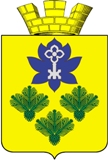 ВОЛГОГРАДСКАЯ ОБЛАСТЬЖИРНОВСКИЙ МУНИЦИПАЛЬНЫЙ РАЙОНС О В Е ТЖ И Р Н О В С К О Г О    Г О Р О Д С К О Г О   П О С Е Л Е Н И ЯР Е Ш Е Н И Еот _24.09.2020 г. № 11/41                                                                                                 	В соответствии с Федеральным законом от 06.10.2003 №131-ФЗ "Об общих принципах организации местного самоуправления в Российской Федерации", Приказом Минстроя России от 13.04.2017 №711/пр "Об утверждении методических рекомендаций для подготовки правил благоустройства территорий, городских округов, внутригородских районов", руководствуясь Уставом городского поселения Жирновское Жирновского муниципального района Волгоградской области, Совет Жирновского городского поселения РЕШИЛ:1. Утвердить Правила складирования, хранения строительных материалов, сырья металлического лома на территории Жирновского городского поселения (Приложение).2. Назначить ответственным за выдачу разрешения на временное складирование строительных материалов на территории Жирновского городского поселения заместителя главы администрации Жирновского муниципального района Линькова А.Е.3. Настоящее решение подлежит официальному опубликованию и вступает в силу со дня его подписания.Приложение  к решению  СоветаЖирновского городского поселения от  24.09.2020 г. № 11/41Правила складирования, хранения строительных материалов, сырья металлического лома на территории Жирновского городского поселения1. Общие положения.1.1. Настоящие правила (далее - Правила) устанавливают единый порядок по складированию, временному хранению строительных материалов, металлического лома на территории Жирновского городского поселения.1.2. Настоящие Правила обязательны для исполнения физическими и юридическими лицами независимо от их организационно-правовой формы.1.3. В правилах используются следующие основные понятия и термины:- строительные материалы - материалы, предназначенные для создания строительных конструкций зданий и сооружений и изготовления строительных изделий (щебень, песок, камень, кирпич, железобетонные конструкции, плиты, блоки, раствор, пиломатериалы, бревна и т.д.);- металлический лом - пришедшие в негодность или утратившие свои потребительские свойства изделия из металлов;- прилегающая территория - территория общего пользования, которая прилегает к зданию, строению, сооружению, земельному участку а случае, если такой земельный участок образован, и границы которой определены правилами благоустройства территории Жирновского городского поселения в соответствии с порядком, установленным законом Волгоградской области.- внутридомовая территория частных домовладений - земельный участок, отведенный в установленном порядке и необходимый для обслуживания домовладения и ведения хозяйства, размер и границы которого подтверждены соответствующими документами.2. Порядок временного складирования, хранения материалов, продукции, сырья, металлического лома.2.1. Складирование, временное хранение строительных материалов, металлического лома на территории Жирновского городского поселения осуществляется без разрешения на складирование, временное хранение строительных материалов, металлического лома (далее - Решение):- на внутридомовых территориях частных домовладений;- в складских помещениях;- на территориях различного вида производств;- на участках территорий строительных площадок, определенных проектом организации строительства под площадки для складирования строительных материалов;2.2. Складирование, временное хранение строительных материалов, металлического лома вне мест, установленных пунктом 2.1 настоящих Правил, без Разрешения запрещено.2.3. Разрешение на складирование, временное хранение строительных материалов, металлического лома представляет собой документ, дающий заявителю право на складирование, хранение строительных материалов, металлического лома в течении срока указанного в Разрешении.2.4. Хранение строительных материалов вне мест, установленных пунктом 2.1 настоящих Правил допускается в исключительных случаях только на период строительства, реконструкции и иных видов строительных работ при наличии Разрешения заместителя главы администрации Жирновского муниципального района, выдаваемого в порядке, установленном разделом 3 настоящих Правил, при условии:- недопущения создания различного рода препятствий для движения пешеходов;- отсутствие угрозы безопасности дорожного движения;- соблюдение требований пожарной безопасности.2.5. Временное складирование строительных материалов производится в следующем порядке:	Между штабелями (стеллажами) должны быть предусмотрены свободные проходы, шириной не менее 1 м.	Расстояние от штабелей материалов и оборудования до бровок откосов выемок (при наличии) следует определять расчетом на устойчивость откосов, при этом расстояние должно быть не менее 1 м.	При размещении материалов у заборов и других временных сооружений расстояние между ними и штабелями должно быть не менее 1 м.	Каждое изделие  при хранении должно опираться на деревянные сквозные подкладки  и прокладки, которые необходимо располагать в одной вертикальной плоскости. Подкладки и прокладки должны быть одинаковой длинны, а толщина - больше высоты выступающих монтажных петель. Применение прокладок круглого сечения запрещается.	Железобетонные изделия и конструкции следует всегда хранить в таком положении, в котором они предназначены воспринимать нагрузки в здании или сооружении после монтажа (исключением являются колонны, лестничные марши, сваи).	Материалы, изделия, при хранении должны укладываться следующим образом:- кирпич в пакетах на поддонах - не более чем в два яруса, в контейнерах - один ярус, без контейнеров - высотой не более 1,7 м;- нагревательные приборы (радиаторы и т.д.) - в штабель высотой не более - 1 м;- ванны - в штабель высотой не более 3 рядов;- плиточные материалы (асбестоцементные плитки, листы асбестоцементные волнистые и плиты асбестоцементные плоские) в стопы высотой до 1 м;-черепица (цементно - песчаная и глиняная) - в штабель высотой до 1 м, уложенная на ребро с прокладками;- стекло в ящиках - вертикально в 1 ряд на подкладках;- мелкосортный металл - в стеллаж не более 1,5 м;- черные прокатные металлы (листовая сталь, швеллеры, двутавровые балки, сортовая сталь - в штабель высотой до 1,5 м с подкладками и прокладками;- чугунные трубы складываются в штабеля высотой до 1 м с прокладками и концевыми упорами, а остальные трубы мелких диаметров - в стеллажи высотой до 2,2 м под навесом;- круглый лес - в штабель высотой не более 1,5 м;- пиломатериалы - в штабель, высота которого при рядовой укладке составляет не более половины ширины штабеля, а при укладке в клетки - не более ширины штабеля;- оконные и дверные блоки - в вертикальном положении;- пылеватые материалы следует хранить в ларях, силосах и бункерах, сыпучие материалы - в штабелях с откосами: песок 1:2, щебень 1:1,5.3. Порядок получения разрешения на временное складирование, хранение строительных материалов, продукции, сырья, металлического лома.3.1. Для получения Разрешения, вне мест, установленных пунктом 2.1 настоящих Правил заинтересованное лицо обращается к заместителю главы администрации Жирновского муниципального района с заявлением.	К заявлению должны прилагаться следующие документы:- документ, удостоверяющий личность получателя;- документ, подтверждающего полномочия представителя получателя (если с заявлением обращается представитель получателя);- правоустанавливающие и право удостоверяющие документы на земельный участок, право на который не зарегистрировано в Едином государственном реестре недвижимости;- разрешение на строительство (для объектов, на строительство которых требуется получение разрешения);- решение органа местного самоуправления об изменении назначения помещения и проект перепланировки помещения, согласованный в установленном порядке (в случае изменения назначения помещения);- схема планировки земельного участка и прилегающей территории, с отображением места размещения существующих объектов капитального строительства, объектов вспомогательного назначения (гаражи, навесы и другие подобные объекты) с указанием существующих подъездов и подходов к ним, планируемого места временного складирования строительных материалов, металлического лома (для объектов, на строительство которых не требуется получения разрешения), организации движения пешеходов и автотранспорта на период временного складирования материалов;3.2 Схема планировки земельного участка и прилегающей территории может быть выполнена любыми физическими или юридическими лицами, с учетом требований нормативно-правовых актов, действующих на территории Российской Федерации.3.3 В течение 3 дней с момента поступления заявления о выдаче разрешения на временное складирование администрация Жирновского муниципального района производит проверку предоставленных документов и выдает разрешение на временное складирование, либо отказывает в выдаче такого разрешения с указанием причины отказа.3.4. Разрешение выдается на срок, не превышающий время, необходимое для выполнения соответствующего вида работ и указанное в заявлении на выдачу Разрешения, но не более одного месяца.3.5 В выдаче Разрешения может быть отказано в следующих случаях:- не предоставление заявителем полного комплекта документов;- истечение срока действия разрешения на строительство;- при возможности размещения строительных материалов на принадлежащем заявителю земельном участке;- угрозы безопасности дорожного движения;- систематического (более двух раз) несоблюдения заявителем правил и сроков складирования строительных материалов;- на основании определения или решения суда.3.6. Срок действия Разрешения может быть продлен администрацией Жирновского муниципального района на основании заявления заинтересованного лица, о продлении срока временного хранения. Заявление о продлении сроков временного хранения должно быть подано не менее чем за три календарных дня до истечения срока действия такого Разрешения. В заявлении обязательно указывается основание для продления Разрешения и срок, на который необходимо продлить действие Разрешения. Указанный срок не может быть более одного месяца.3.7. В продлении срока действия Разрешения может быть отказано в случае, если работы, для реализации которых требуется временного складируемый материал, не начаты до истечения срока такого разрешения, заявление подано менее чем за три календарных дня до истечения срока действия такого Разрешения.3.8. Срок действия Разрешения при переходе права на объекты капитального строительства сохраняются.3.9. По истечении срока действия Разрешения, территория, на которой производилось разрешенное временное складирование строительных материалов, продукции, сырья, металлического лома должна быть выровнена и очищена от различного мусора и отходов, приведена в соответствие с Правилами благоустройства Жирновского городского поселения.3.10.Выдача Разрешения осуществляется без взимания платы.3.11. Для возобновления складирования строительных материалов необходимо вновь оформить разрешение в установленном порядке.4. Ответственность.4.1 Лица, виновные в нарушении настоящих Правил, несут административную ответственность с соответствии с законодательством Волгоградской области.Приложение №1Заместителю главы администрации Жирновского муниципального района________________________________________________________________________________________________________________________________________________________(наименование юр.лица, ФИО, должностного или физического лица, адрес, телефон)ЗаявлениеПрошу разрешить временное складирование строительных материалов на прилегающей территории к земельному участку, расположенному по адресу:_______________________________________________________________________________________________________________________________________________________________________________________________________________________________________Вид строительных материалов:_______________________________________________________________________________________________________________________________________________________________________________________________________________________________________в связи со строительством_______________________________________________________________________________________________________________________________________________________________________________________________________________________________________на основании_______________________________________________________________________________________________________________________________________________________________________________________________________________________________________на срок до ____________________________________"_____" _________________20___г.      ____________________________________________________________________________                (подпись заявителя)                                          (расшифровка)Приложение № 2РАЗРЕШЕНИЕ №____на временное складирование строительных материаловВыдано:_______________________________________________________________________________________________________________________________________________________________________________________________________________________________________                                  (наименование юр.лица, ФИО, должность или физического лица, адрес)Вид строительных материалов:_______________________________________________________________________________________________________________________________________________________________________________________________________________________________________Адрес (место хранения) строительных материалов:_______________________________________________________________________________________________________________________________________________________________________________________________________________________________________Основание:_______________________________________________________________________________________________________________________________________________________________________________________________________________________________________Срок действия настоящего разрешения - до "___" ________________20____г.__________________________________________ (ФИО выдавшего разрешение)М.П.__________________________________________подпись_______________________________________________________________расшифровкаДействие настоящего разрешения продлено - до "___" _______________20___г.__________________________________________ (ФИО продлившего разрешение)М.П.__________________________________________подпись_______________________________________________________________расшифровкаОб утверждении Правил складирования, хранения строительных материалов, сырья металлического лома на территории Жирновского городского поселения Председатель Совета Жирновского городского поселения А.К. КудрявцевПредседатель Совета Жирновского городского поселения А.К. Кудрявцев